Name of Journal: World Journal of Clinical CasesManuscript NO: 68716Manuscript Type: CASE REPORTAcute myocardial infarction induced by eosinophilic granulomatosis with polyangiitis: A case reportJiang XD et al. AMI induced by EGPAXuan-Dong Jiang, Shan Guo, Wei-Min ZhangXuan-Dong Jiang, Shan Guo, Wei-Min Zhang, Intensive Care Unit, Affiliated Dongyang Hospital of Wenzhou Medical University, Jinhua 322100, Zhejiang Province, ChinaAuthor contributions: Jiang XD and Guo S reviewed the literature and contributed to manuscript drafting; Zhang WM critically revised the manuscript; all authors read and approved the final manuscript.Corresponding author: Wei-Min Zhang, MD, Chief Doctor, Intensive Care Unit, Affiliated Dongyang Hospital of Wenzhou Medical University, No. 60 Wuning West Road, Jinhua 322100, Zhejiang Province, China. jalzhan@163.comReceived: June 3, 2021Revised: August 3, 2021Accepted: October 14, 2021Published online: December 6, 2021AbstractBACKGROUNDEosinophilic granulomatosis with polyangiitis (EGPA) is a multisystem disease characterized by allergic rhinitis, asthma, and a significantly high eosinophil count in the peripheral blood. It mainly involves the arterioles and venules. When the coronary arteries are invaded, it can lead to acute myocardial infarction (AMI), acute heart failure, and other manifestations that often lead to death in the absence of timely treatment.CASE SUMMARYA 69-year-old man was admitted to the emergency department due to chest pain for more than 1 h. He had a past history of bronchial asthma and chronic obstructive pulmonary disease and was diagnosed with AMI and heart failure. Thrombus aspiration of the left circumflex artery and percutaneous transluminal coronary angioplasty were performed immediately. After surgery, the patient was admitted to the intensive care unit. The patient developed eosinophilia, and medical history taking revealed fatigue of both thighs 1 mo prior. Local skin numbness and manifestations of peripheral nerve involvement were found on the lateral side of the right thigh. Skin biopsy of the lower limbs pathologically confirmed EGPA. The patient was treated with methylprednisolone combined with intravenous immunoglobulin and was discharged after 21 d. On follow-up at 7 d after discharge, heart failure recurred. The condition improved after cardiotonic and diuretic treatment, and the patient was discharged.CONCLUSIONAsthma, impaired cardiac function, and eosinophilia are indicative of EGPA. Delayed diagnosis often leads to heart involvement and death.Key Words: Acute myocardial infarction; Eosinophilic granulomatosis with polyangiitis; Churg-Strauss syndrome; Heart failure; Asthma; Case report©The Author(s) 2021. Published by Baishideng Publishing Group Inc. All rights reserved. Citation: Jiang XD, Guo S, Zhang WM. Acute myocardial infarction induced by eosinophilic granulomatosis with polyangiitis: A case report. World J Clin Cases 2021; 9(34): 10702-10707  URL: https://www.wjgnet.com/2307-8960/full/v9/i34/10702.htm  DOI: https://dx.doi.org/10.12998/wjcc.v9.i34.10702Core Tip: Eosinophilic granulomatosis with polyangiitis is a rare disease. Clinicians should be alert to the possibility of non-atherosclerotic coronary stenosis when finding non-diffuse coronary artery disease. Herein, we report a 69-year-old man who was diagnosed with acute myocardial infarction and who subsequently experienced unexplained heart failure and cardiogenic shock. The patient was eventually diagnosed with eosinophilic granulomatosis with polyangiitis, and these heart manifestations were one of the multiple organ dysfunction. After treatment with methylprednisolone combined with intravenous human immunoglobulin, the patient’s condition improved and he was discharged. Follow-up showed that heart failure recurred at 7 d after discharge.INTRODUCTIONEosinophilic granulomatosis with polyangiitis (EGPA), also known as Churg-Strauss syndrome, is a multi-system disease of unknown etiology. It is characterized by allergic rhinitis, asthma, and significantly increased eosinophil count in the peripheral blood[1]. EGPA is a rare disease, with a prevalence rate of 17.8/1000000 individuals[2]. The disease usually occurs between 20 and 40 years of age, and it has no sex predilection. Pathologically, it is characterized by vasculitis that mainly involves the arterioles and venules; furthermore, it can invade medium-sized blood vessels, such as the coronary arteries. The main organs involved are the lungs, heart, kidneys, skin, and peripheral nerves, and its pathogenesis may be related to immune abnormality.CASE PRESENTATIONChief complaintsA 69-year-old man was admitted to the emergency department on February 7, 2021 due to “chest pain and discomfort for more than 1 h.”History of present illnessThe patient had chest pain and discomfort for more than 1 h. After entering the emergency room, chest tightness and shortness of breath aggravated, and he developed cough accompanied by pink frothy sputum.History of past illnessIn January 2021, he developed fatigue in both thighs and local numbness on the lateral side of his right thigh; thus, he was treated with acupuncture. Due to “chest tightness and shortness of breath,” he was admitted to another hospital for treatment; his blood test revealed a troponin level of 1.29 ng/mL. No significant coronary lesions were found on coronary angiography. Later, he was hospitalized in the Department of Hematology of our hospital. The patient was diagnosed with bronchial asthma, chronic obstructive pulmonary disease with acute lower respiratory tract infection, coronary atherosclerosis with cardiac function grade III (New York Heart Association grade), and prostate hyperplasia. The patient’s condition was improved, and he was discharged.Personal and family historyThe patient had no bad habits, such as smoking and alcohol drinking, and had no family history of diabetes or hypertension.Physical examinationTemperature: 37.8 °C, pulse: 143 beats per minute (bpm), blood pressure: 93/52 mmHg, coarse respiratory sounds in both lungs, wet rales throughout both lungs, enlarged heart boundary toward the left, regular heart rhythm, and no edema in either lower limb.Laboratory examinationsHigh-sensitivity C-reactive protein: 56.22 mg/L; blood routine: white blood cell count: 21.29 × 109/L; eosinophil count: 12.69 × 109/L; hemoglobin: 123 g/L; platelet count: 187 × 109/L; creatine kinase: 332 U/L; activity of creatine kinase isoenzyme: 50 U/L; pro-B-type natriuretic peptide: 9,117.0 pg/mL; high-sensitivity troponin: 0.488 ng/mL; creatinine: 123 μmol/L, urine routine: occult blood positive (3 +); antinuclear antibodies were positive (+); anti-Ro52 positive (1 +); immunoglobulin IgE: > 2500 IU/mL; and ferritin: > 2000 ng/mL. Pathological examination of skin biopsy specimens of the lower limbs showed eosinophil infiltration in the peripheral blood vessels, as shown in Figure 1. Imaging examinationsCoronary angiography showed no significant stenosis in the right coronary artery, and the distal blood flow was Grade TIMI3. Further, no significant stenosis was found in the left main coronary artery and proximal and middle segments of the left circumflex artery, while the distal segment was occluded. The distal segment of the second obtuse marginal branch was embolized, the middle segment of the left anterior descending coronary artery was 30% narrowed, and the distal segment was occluded, as shown in Figure 2. Electrocardiography showed inferior wall myocardial infarction, sinus rhythm, ventricular premature beats, poor progressive increase of the R wave in the anterior septum, low voltage in the limb leads, and ST-T changes, as shown in Figure 3. Echocardiography indicated segmental wall motion abnormality (reduced motion in the left ventricular anterior wall and lateral wall from the basal segment to the apical segment, interventricular septum and inferior posterior wall from the middle segment to the apical segment, and apical segment of each ventricular wall), left heart enlargement, mitral regurgitation (mild to moderate), tricuspid regurgitation (mild), and pulmonary hypertension (mild).FINAL DIAGNOSISEGPA, cardiogenic shock from acute ST-segment elevation myocardial infarction (Killip class IV), bronchial asthma, chronic obstructive pulmonary disease, and prostatic hyperplasiaTREATMENTIn the emergency department, endotracheal intubation was performed to allow mechanical ventilation. After consultation with the Chest Pain Center, aspirin 300 mg, ticagrelor 180 mg, and atorvastatin calcium 40 mg were administered orally. Thrombus aspiration from the left circumflex artery and percutaneous transluminal coronary angioplasty were immediately performed. During surgery, blood flow recanalization was performed in the left circumflex artery, although blockage reoccurred. Repeated dilation and aspiration were performed, but failed. Unstable respiration and circulation after surgery prompted intensive care unit admission for monitoring and treatment. Norepinephrine 0.38 µg/kg/min was administered to maintain blood pressure. Wet rales were auscultated in both lungs, the whole body was cold and clammy, the skin temperature of the limbs was low, and multiple red ecchymoses scattered in both lower limbs were noted. Cardiogenic shock was considered, and an intra-aortic balloon pump as supportive treatment was provided. The cardiotonic and diuretic, anticoagulation, platelet aggregation inhibition, and other treatments were continued. Pulse index continuous cardiac output monitoring showed a cardiac index of 2.75 L/min; intrathoracic blood volume index of 1168 L/min/m2; global end diastolic volume index of 935 mL/m2; and extravascular lung water index of 16.9 mL/kg. Reexamination of electrocardiography findings indicated sinus tachycardia (123 bpm); poor, progressive increase of the R wave in the anterior septum; low voltage at the limb leads; and ST-T changes. The N-terminal pro-brain natriuretic peptide level was 23,498.0 pg/mL, and the high-sensitivity troponin T level was 3.05 ng/mL. Reexamination of echocardiography findings showed diffusely decreased left ventricular wall motion, decreased left heart function, enlarged left heart, and 40% ejection fraction. The eosinophil count was significantly decreased on day 2 of treatment with methylprednisolone 80 mg once daily combined with intravenous immunoglobulin (IVIG) 20 g once daily.OUTCOME AND FOLLOW-UPEndotracheal extubation was performed after 11 d, and the intra-aortic balloon pump was removed after 15 d. He was transferred to the Department of Cardiology after 20 d and discharged after 21 d. Follow-up at 7 d post-discharge showed recurred heart failure, and he was readmitted. Color Doppler echocardiography indicated decreased contractile activity of the whole left ventricular wall, enlarged left atrium and left ventricle, moderate pulmonary hypertension with severe tricuspid regurgitation, moderate mitral regurgitation, mild regurgitation of the aortic and pulmonary valves, and pericardial effusion. Chest computed tomography showed signs of acute pulmonary edema with bilateral pleural effusion accompanied by atelectasis in the lower lobes of both lungs, an enlarged heart, and a small amount of pericardial effusion. The use of hormones was continued. The patient’s condition improved after cardiotonic and diuretic treatment, and he was discharged after 10 d.DISCUSSIONWe report a 69-year-old man who was diagnosed with acute myocardial infarction (AMI) and unexplained heart failure. The patient was eventually diagnosed with EGPA. To date, EGPA is still diagnosed according to the criteria published by the American College of Rheumatology in 1990[3]: (1) Asthma: History of wheezing or diffuse high-pitched rales when exhaling; (2) Eosinophilia: Eosinophils in the white blood cell, an absolute number > 1500/µL or percentage > 10%; (3) Single or multiple neuropathy, i.e., stocking-and-glove distribution; (4) Unstable pulmonary infiltration: Migratory or temporary pulmonary infiltration on chest radiographs due to systemic vasculitis; (5) Sinusitis; and (6) Extravascular eosinophil infiltration: pathological examination showing eosinophil infiltration around the arteries, arterioles, and veins. Those who meet at least four of the above items are diagnosed with EGPA. The current patient had AMI, heart failure, cardiogenic shock, skin and peripheral nerve involvement, and a past history of asthma for many years. Combined with extravascular eosinophil infiltration on pathological examination, he satisfied the diagnostic criteria.The most common cause of myocardial infarction is thrombosis under the background of coronary atherosclerosis, which leads to a decrease in coronary blood flow. Coronary angiography of this patient showed that the walls of the major coronary arteries, such as the right coronary artery and left main coronary artery, were smooth. Further, the distal segments of the left circumflex artery and left anterior descending artery were occluded. During surgery, the left circumflex artery was repeatedly dilated and aspirated. It had blood flow recanalization, although blockage reoccurred. In contrast to common AMI in the coronary vessels, recanalization yielded an unsatisfactory effect. The dynamic observation on electrocardiography and B-ultrasonography later cannot explain severe heart failure and cardiogenic shock; thus, other rare causes of myocardial infarction should be considered.Such cases are very rare. A similar case[4] reported a young man with ST-elevation myocardial infarction accompanied by severe triple-vessel disease. Complete recovery was achieved after immunosuppressive treatment. In another case report, a 45-year-old woman[5] presented with acute coronary syndrome that recurred after drug treatment, and finally EGPA causing coronary artery inflammation was considered. Heart involvement is one of the serious manifestations of EGPA; it is mainly caused by eosinophils infiltrating into the myocardium and coronary vasculitis. The main manifestations[6,7] are cardiomyopathy, pericarditis, and heart failure. Patients with delayed treatment primarily die of AMI or acute heart failure. Multivariate logistic regression analysis of 121 patients with EGPA in Japan[8] showed that myocardial involvement is a risk factor for EGPA recurrence. Therefore, the heart failure in our patient might have been caused by multiple factors, such as coronary vasospasm, vasculitis, and even myocarditis[9].High-dose glucocorticoids are currently the first choice for EGPA treatment[10]. Most patients respond well to glucocorticoids, although approximately 20% of them still require immunosuppressants. Some experts suggested that IVIG can be used as a second-line treatment for patients with EGPA taking glucocorticoids (and/or other immunosuppressive agents)[11]. Our patient had severe heart failure, and IVIG was added in addition to the glucocorticoids. The eosinophil count was significantly decreased the next day. A similar study [12] found that large-dose intravenous IVIG treatment can significantly improve cardiac function, and patients respond well to this treatment strategy. Early and effective treatment provides a relatively good prognosis. The main cause of death in EGPA is refractory heart failure caused by myocardial involvement. Heart failure recurred after discharge in our patient, although this was improved after active treatment. Therefore, for such patients, the use of glucocorticoids is very important post-discharge.CONCLUSIONEGPA can be easily misdiagnosed, resulting in delayed treatment. Asthma, impaired cardiac function, and eosinophilia are helpful symptoms, and this rare disease can be detected on biopsy. Early diagnosis can improve the prognosis in such patients. REFERENCES1 Sinico RA, Bottero P. Churg-Strauss angiitis. Best Pract Res Clin Rheumatol 2009; 23: 355-366 [PMID: 19508943 DOI: 10.1016/j.berh.2009.02.004]2 Sada KE, Amano K, Uehara R, Yamamura M, Arimura Y, Nakamura Y, Makino H; Research Committee on Intractable Vasculitides, the Ministry of Health, Labour, Welfare of Japan. A nationwide survey on the epidemiology and clinical features of eosinophilic granulomatosis with polyangiitis (Churg-Strauss) in Japan. Mod Rheumatol 2014; 24: 640-644 [PMID: 24289197 DOI: 10.3109/14397595.2013.857582]3 Masi AT, Hunder GG, Lie JT, Michel BA, Bloch DA, Arend WP, Calabrese LH, Edworthy SM, Fauci AS, Leavitt RY. The American College of Rheumatology 1990 criteria for the classification of Churg-Strauss syndrome (allergic granulomatosis and angiitis). Arthritis Rheum 1990; 33: 1094-1100 [PMID: 2202307 DOI: 10.1002/art.1780330806.]4 Chai JT, McGrath S, Lopez B, Dworakowski R. Eosinophilic granulomatosis with polyangiitis (Churg-Strauss syndrome) masquerading as acute ST-elevation myocardial infarction with complete resolution after immunosuppressive therapy: a case report. Eur Heart J Case Rep 2018; 2: yty075 [PMID: 31020153 DOI: 10.1093/ehjcr/yty075]5 Schiefermueller J, Alaour B, Calver A, Curzen N. Lesson of the month 1: Beware the atypical presentation: eosinophilic granulomatosis with polyangiitis presenting as acute coronary syndrome. Clin Med (Lond) 2017; 17: 180-182 [PMID: 28365634 DOI: 10.7861/clinmedicine.17-2-180]6 Comarmond C, Pagnoux C, Khellaf M, Cordier JF, Hamidou M, Viallard JF, Maurier F, Jouneau S, Bienvenu B, Puéchal X, Aumaître O, Le Guenno G, Le Quellec A, Cevallos R, Fain O, Godeau B, Seror R, Dunogué B, Mahr A, Guilpain P, Cohen P, Aouba A, Mouthon L, Guillevin L; French Vasculitis Study Group. Eosinophilic granulomatosis with polyangiitis (Churg-Strauss): clinical characteristics and long-term followup of the 383 patients enrolled in the French Vasculitis Study Group cohort. Arthritis Rheum 2013; 65: 270-281 [PMID: 23044708 DOI: 10.1002/art.37721]7 Neumann T, Manger B, Schmid M, Kroegel C, Hansch A, Kaiser WA, Reinhardt D, Wolf G, Hein G, Mall G, Schett G, Zwerina J. Cardiac involvement in Churg-Strauss syndrome: impact of endomyocarditis. Medicine (Baltimore) 2009; 88: 236-243 [PMID: 19593229 DOI: 10.1097/MD.0b013e3181af35a5]8 Tsurikisawa N, Oshikata C, Kinoshita A, Tsuburai T, Saito H. Longterm Prognosis of 121 Patients with Eosinophilic Granulomatosis with Polyangiitis in Japan. J Rheumatol 2017; 44: 1206-1215 [PMID: 28572468 DOI: 10.3899/jrheum.161436]9 Gue YX, Prasad S, Isenberg D, Gorog DA. A case of repetitive myocardial infarction with unobstructed coronaries due to Churg-Strauss syndrome. Eur Heart J Case Rep 2019; 3 [PMID: 31449602 DOI: 10.1093/ehjcr/ytz041]10 Szczeklik W, Jakieła B, Adamek D, Musiał J. Cutting edge issues in the Churg-Strauss syndrome. Clin Rev Allergy Immunol 2013; 44: 39-50 [PMID: 21380944 DOI: 10.1007/s12016-011-8266-y]11 Groh M, Pagnoux C, Baldini C, Bel E, Bottero P, Cottin V, Dalhoff K, Dunogué B, Gross W, Holle J, Humbert M, Jayne D, Jennette JC, Lazor R, Mahr A, Merkel PA, Mouthon L, Sinico RA, Specks U, Vaglio A, Wechsler ME, Cordier JF, Guillevin L. Eosinophilic granulomatosis with polyangiitis (Churg-Strauss) (EGPA) Consensus Task Force recommendations for evaluation and management. Eur J Intern Med 2015; 26: 545-553 [PMID: 25971154 DOI: 10.1016/j.ejim.2015.04.022]12 Pecoraro A, Crescenzi L, Carucci L, Genovese A, Spadaro G. Heart failure not responsive to standard immunosuppressive therapy is successfully treated with high dose intravenous immunoglobulin therapy in a patient with Eosinophilic Granulomatosis with Polyangiitis (EGPA). Int Immunopharmacol 2017; 45: 13-15 [PMID: 28152445 DOI: 10.1016/j.intimp.2017.01.025]FootnotesInformed consent statement: Informed written consent was obtained from the patient for publication of this report and any accompanying images.Conflict-of-interest statement: The authors declare that they have no conflict of interest.CARE Checklist (2016) statement: The authors have read the CARE Checklist (2016), and the manuscript was prepared and revised according to the CARE Checklist (2016).Open-Access: This article is an open-access article that was selected by an in-house editor and fully peer-reviewed by external reviewers. It is distributed in accordance with the Creative Commons Attribution NonCommercial (CC BY-NC 4.0) license, which permits others to distribute, remix, adapt, build upon this work non-commercially, and license their derivative works on different terms, provided the original work is properly cited and the use is non-commercial. See: http://creativecommons.org/Licenses/by-nc/4.0/Provenance and peer review: Unsolicited article; Externally peer reviewedPeer-review started: June 3, 2021First decision: July 15, 2021Article in press: October 14, 2021Specialty type: Medicine, research and experimentalCountry/Territory of origin: ChinaPeer-review report’s scientific quality classificationGrade A (Excellent): 0Grade B (Very good): BGrade C (Good): 0Grade D (Fair): 0Grade E (Poor): 0P-Reviewer: Šestak A S-Editor: Wang LL L-Editor: A P-Editor: Wang LLFigure Legends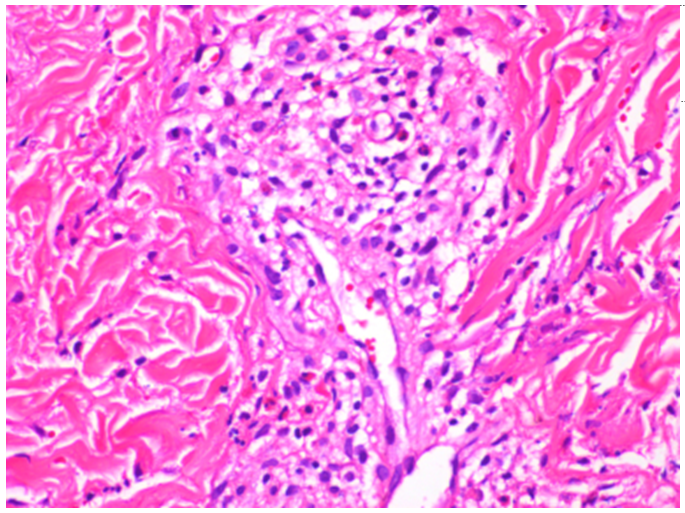 Figure 1 Pathological examination of skin biopsy specimens of the lower limbs showed eosinophil infiltration in the peripheral blood vessels.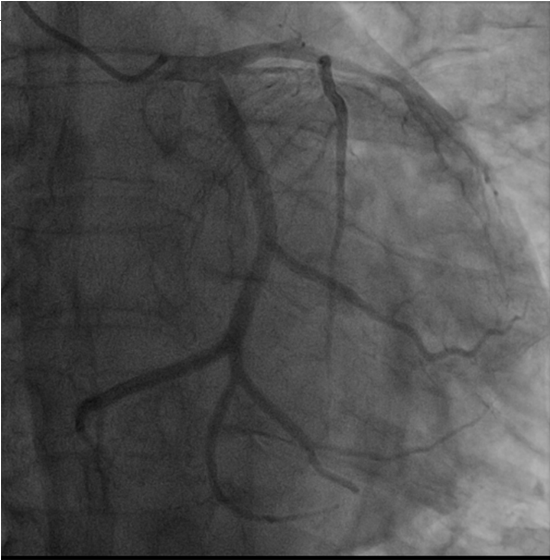 Figure 2 Coronary angiogram demonstrated occluded left circumflex arteries, the middle segment of the left anterior descending coronary artery was 30% narrowed, and the distal segment was occluded.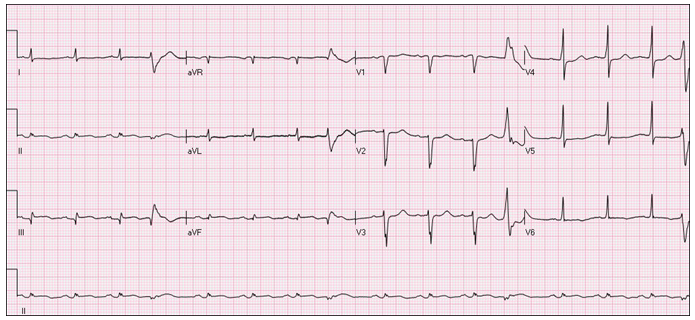 Figure 3 Electrocardiography showed inferior wall myocardial infarction, sinus rhythm, ventricular premature beats, poor progressive increase of the R wave in the anterior septum, low voltage in the limb leads, and ST-T changes.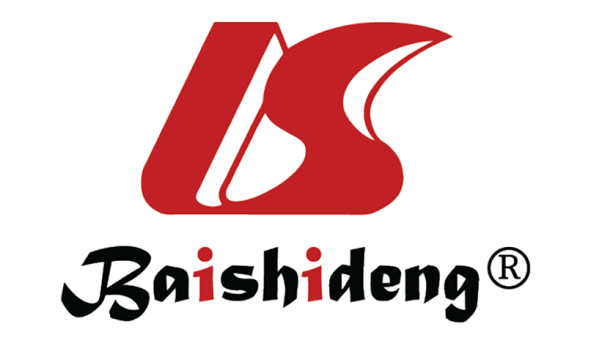 Published by Baishideng Publishing Group Inc7041 Koll Center Parkway, Suite 160, Pleasanton, CA 94566, USATelephone: +1-925-3991568E-mail: bpgoffice@wjgnet.comHelp Desk: https://www.f6publishing.com/helpdeskhttps://www.wjgnet.com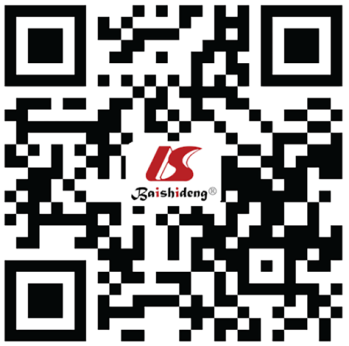 © 2021 Baishideng Publishing Group Inc. All rights reserved.